（2024.4更新）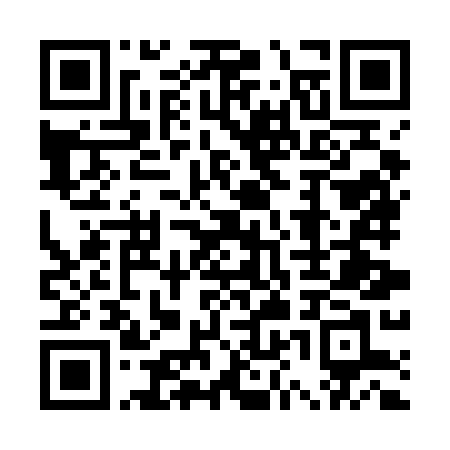 